Fayyaz Ahmed MBA, ISO 9001, ISO 14001 & ISO 45001 Auditor	Dammam, KSA.			fayyaz_abid@yahoo.com;     	+966-505899036 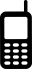 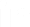 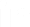          https://sa.linkedin.com/in/fayyazabidProfessional Summary: Reliable Quality Manager with a Engineering and MBA background having organization skills with 30 years of experience in Quality, Environment, Health and Safety. Forward-thinking, result driven Quality Manager with proven expertise in developing SOPs, overseeing quality operations, and optimizing protocols for changing demands. Accomplishment: Successfully achieved and maintained ISO 9001:2015, ISO 14001:2015 and ISO 45001:2018 Certifications for AQESA.SkillsAuditing & Compliance Audits                       Employee TrainingHSE Compliance                                                SOP ReviewsProcess Improvement and Development     Risk AssessmentDocumentation Control                                   Administration and ManagementCompliance Monitoring                                   Excellent Customer RelationManagement ConsultingEducation: Master’s in Business Administration (MBA) | 1998	Preston University, Islamabad – Pakistan.ISO 9001 Lead Auditor TrainigISO 9001:2015; ISO 14001:2015 and ISO 45001:2018 Internal AuditorTraining & Certificates:1. Writing & Presenting to Decision Makers			February 20142. Capture Planning for Strategic Wins			February 20143. Total Quality Management			                  October 20124. Process Mapping Course				 October 20085. Objectives & Key Performance Indicator Course		 October 20086. ISO 9001:2000 Lead Auditor Course		          November 20077. ISO 9001:2015 Course for Internal Audit		            September 20208. ISO 45001 & 14001 Course for Internal Audit		            September 20209. Quality Assurance Program				        July 199410. Many Technical training Certificates related to Air Force (Available on request)Professional Experience:1. Quality  & Project Manager - 03/2001 – present.                            PipeTech/AQESALed and developed the integrated quality management system in a matrix organization, including integrating processes, procedures, systems, and controls.Managed the AQESA’s Quality, Health, Safety, and Environment (QHSE) responsibilitiesProvided training and awareness to employees on QHSE processes and procedures.Planned, organized and directed all ISO audits of all locations in AQESA.Established Key Performance Indicators (KPIs) to monitor IMS and report results to top management.Monitoring the day-to-day management of Health, Safety, and Environmental issues.Checked HSE requirements in work method statements, risk assessments and permit to work procedures.Checked that all agreed QHSE standards and applicable safety regulations are observed.Checked appropriate maintenance, calibration, and operation of all safety equipment.Ensured site security, fire, first aid, and welfare facilities and procedures appropriate to the projects are provided and adequately maintained.Participated in the follow-up and close-out of corrective actions that arise from operational activities, meetings, or audits that take place within the area of responsibility.Developing and maintaining safe working procedures and QHSE plans as necessary for controlling project sites and associated office.Maintaining all QHSE records required by the Management System. (ISO 14001, ISO 45001 & ISO 9001).Investigating all incidents, and address employees to make sure they don't happen again.Working with employees to make sure they have an understanding of the importance of a good safety culture.Reviews complaints received from customers for late delivery, and to determine where the emphasis should be placed to prevent recurrence of a problem.Implements and maintains documented Integrated Management Systems that meet the requirements of the ISO 9001, ISO 14001 and ISO 45001 quality systems standard.Implemented short and long-range plans relative to quality assurance.Selects and developed competent internal quality auditors to ensure quality goals are achieved.Assures effective communication and reporting to customers, clients and suppliers.Perform ISO 9001, ISO 14001 and ISO 45001 process audits to determine business effectiveness, implement and maintains ISO compliance. Investigate all non-conforming issues to identify root causes.Develop & maintain the Quality plan and metrices.Revising and maintaining process maps, procedures, forms and other quality documents to reflect processes as they are carried out in the company.Ensure, fulfill and satisfy all our clients’ project requirementsEnsure that our LDS comply or exceed the governing standards and meet all our target schedule in manufacturing.Coordinate internal resources and vendors for the flawless execution of projectsEnsure that all projects are delivered on-time, within the scope Procurement of all project related material for manufacturing and ensure timely availability of these resource. Seek and partner with reliable vendors and suppliersDevelop a detailed project plan to track progress. Report and escalate to management as neededManage the relationship with the client and all stakeholdersCreate and maintain comprehensive project documentationCommunication with vendors and clients. Attend conferences and training as required to maintain proficiencyPersonal Details:Marital Status	: Married	Date of Birth	: 21 April 1965    Nationality	: Pakistani3. Associate Electronics & QC-QA Engineer - 	June 1981 – June 2000     Pakistan Air Force – Air Headquarters, Islamabad, PakistanInspected aircraft components for safety of flight/airworthiness. Developed policies and procedures, which improved the quality of workmanship, relieving human error.Trained and evaluated mechanics, avionics/electrical technicians, and issued certifications.Inspected toolboxes, workshops, hangar spaces, fire detection/suppression systems, manuals, and work-center training and safety programs.Verifying aircraft parts by test or inspection, using intensive product inspection techniques, that parts comply with specification requirements prior to acceptance and installation.Responsible to inspect maintenance work performed, ensuring that the work is accomplished per the respective Technical Order/ Maintenance Manual.Assure all pilot discrepancies are addressedWorked as Associate Electronics Engineer and Quality Inspector on different aircrafts avionics systems Like F-16, Mirage-V, F-6, A-5 Aircrafts & ALT-III Helicopter and Avionics Systems Maintenance Facilities. Responsible for the control, distribution and preservation of quality records relating to the aircrafts maintenance.Ensuring quality of maintenance workmanship by compliance with the standards.Ensuring that corrective action is carried out to rectify any deficiencies identified by the quality assurance program;Inspecting aircraft maintenance, modifications and alterations.Manage all day to day routine administrative matters of the directorate. Oversee all office systems are managed and maintained. Liaison between senior management and clients. Streamline the flow of interoffice communications. Seek and implement management inputs about administrative issues and other technical policy matters. Worked as Associate Electronics Engineer and Quality Inspector on different aircrafts avionics systems Like F-16, Mirage-V, F-6, A-5 Aircrafts & ALT-III Helicopter and Avionics Systems Maintenance Facilities.